PEKAN OLAHRAGA DAN SENI TAHUN 2017KABUPATEN BANTUL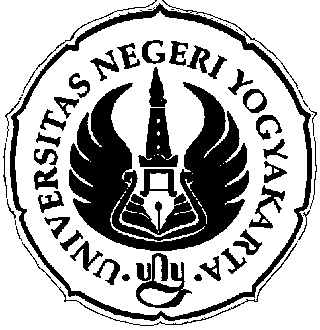 Oleh:SujarwoFAKULTAS ILMU KEOLAHRAGAANUNIVERSITAS NEGERI YOGYAKARTATAHUN 2017Dasar PemikiranKejuaraan olahraga resmi tiap tahun yang diselenggarakan oleh Dinas Pendidikan dasar Kabupaten Bantul, tahun 2017 ini khususnya cabang olahraga bola voli dilaksanakan di SMA Negeri 1 Jetis Bantul. Kejuaraan tersebut digunakan oleh pihak Dinas Pendidikan Dasar untuk memberikan wadah untuk beberapa sekolah yang memiliki fokus kegiatan ekstrakurikuler agar atlet-atletnya dapat menamilkan kemampuannya setelah latihan tersu menerus. Selain tujuan tersebut misi yang lain adalah dengan kegiatan tersebut pihak Dinas Pendidikan Dasar kabupaten Bantul juga dapat menyeleksi atlet-atlet terbaik yang ada di Kabupaten Bantul untuk disiapkan dalam even yang lebih tinggi yaitu Pekan Olahraga Pelajar Daerah (POPDA) tahun 2017. SMA Negeri 1 Pundong khususnya yang putra merupakan juara pada even Pekan Olahraga dan Seni tahun 2016, sehingga hasil Technical Meeting mendapatkan Seeded.  Daftar Pemain Putra Tim SMA Negeri 1 PundongUntuk menghadapi kejuaraan Pekan Olahraga dan Seni Tahun 2017, SMA Negeri 1 Pundong melakukan serangkaian latihan dan juga try out. Berikut daftar nama atlet bola voli putra SMA Negeri 1 Pundong untuk even POR Pelajar tahun 2017:Jadwal Pertandingan POR Pelajar Tahun 2017Berdasarkan hasil Technical Meeting di Ruang Rapat Komplek Dinas Terpadu Bantul, disepakati bahwa bagan pertandingan dan jadwalnya sebagai berikut:Hasil KejuaraanBerikut hasil akhir kejuaraan dalam even POR Pelajar tahun 2017 cabang olahraga bola voli putra:EvaluasiBerdasarkan hasil pertandingan dan data di lapangan bahwa tim bola voli SMA N 1 Pundong khususnya yang putra alhamdulillah sudah mencapai target yang ditetapkan oleh pihak sekolah yaitu juara I, sehingga menjadi juara bertahan even POR Pelajar 2 tahun yaitu 2016 dan 2017. Beberapa kekurangan dari tim sebagai bahan evaluasi untuk even POR Pelajar tahun 2018. Tahun 2018 sebaiknya memang mencari bibit atlet untuk kelahiran 2001 agar POR pelajar 2018 bisa digunakan untuk mencari bibit atlet.Selain itu ada 10 Pemain putra dari SMA N 1 Pundong yang terpanggil seleksi dan ikut dalam tim bola voli Pekan Olahraga Pelajar Daerah (POPDA) 2017, diantaranya:DokumentasiNoNama PemainKeterangan1.Dimas Wirachmat2.Ilham AkbarKapten3.Krisdianto4.Gigih Pratama5.Yanuario Caesarius Aryanto6.Alfin Aga Ivonarian7.Eko SanjayaLibero8.M. Irfan Rahman9.Aryotomo Bimo Utomo10.Dicka Surya M11.Rezal12.Vico Pradenta13.Sujarwo, M.OrPelatih14.Rahmad Dwi LaksonoAsisten PelatihHari, TanggalTim yang bertandingHasil ScoreKeteranganRabu, 08 Maret 2017SMA N 1 Pundong VS SMK Muh Bambanglipuro2:0Jumat, 10 Maret 2017SMA N 1 Pundong VS SMA N 1 Bambanglipuro2:0Sabtu, 11 Maret 2017SMA N 1 Pundong VS SMK 1 Sanden2:0Sabtu, 11 Maret 2017SMA N 1 Pundong VS SMK N 1 Sedayu3:0SemifinalMinggu, 12 Maret 2017SMA Negeri 1 Pundong VS SMA N 1 Sewon3:0FinalNama TimJuaraSMA Negeri 1 PundongISMA N 1 SewonIISMK N 1 SedayuIIISMK N 1 PundongIVNo.Nama PemainPosisi1.KrisdiantoQuicker2.Gigih PratamaQuicker3.Yanuario Caesarius AryantoOpen Spike4.Alfin Aga IvonarianOpen Spike5.Eko SanjayaLibero6.M. Irfan RahmanOpen Spike7.Aryotomo Bimo UtomoAllround8.Dicka Tosser9.RezalAllround10.Putra FajarToser